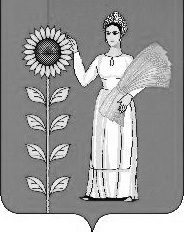 СОВЕТ ДЕПУТАТОВ СЕЛЬСКОГО ПОСЕЛЕНИЯ НОВОЧЕРКУТИНСКИЙ СЕЛЬСОВЕТ Добринского муниципального района Липецкой области Российской ФедерацииРЕШЕНИЕ8-ой сессии Совета депутатов первого созыва03 октября 2017 г                         с. Новочеркутино                         № 52-рс О признании утратившими силу В связи с приведением в соответствие с действующим законодательством и руководствуясь Федеральным законом от 06.10.2003 года №131-ФЗ "Об общих принципах организации местного самоуправления в Российской Федерации", Уставом сельского поселения Новочеркутинский сельсовет, Совет депутатов сельского поселенияРЕШИЛ:1. Признать утратившими силу:    решение от 25.08.2017 № 26-рс Совета депутатов сельского поселения Новочеркутинский сельсовет Добринского муниципального района " О принятии Положения «О земельном налоге на территории сельского поселения Новочеркутинский  сельсовет Добринского муниципального района Липецкой области».    решение от 16.10.2012 № 115-рс Совета депутатов сельского поселения Новочеркутинский сельсовет Добринского муниципального района " «О внесении изменений в решениеСовета депутатов сельского поселения №126-рс от 04.05.2009 года «О Положении «О порядке управления и распоряжения муниципальной собственностью сельского поселения Новочеркутинский сельсовет».2. Настоящее решение вступает в силу со дня его принятия.Председатель Совета депутатов сельского поселения Новочеркутинский сельсовет                                                       И.С.Пытин